附件4第五师双河市冶金等工贸行业生产安全事故应急预案（送审稿）1 总 则1.1 编制目的为深入贯彻落实习近平总书记关于应急管理和安全生产的重要论述，建立健全师市辖区内冶金、有色、建材、机械、轻工、纺织、烟草、商贸等八大工贸行业（以下简称“冶金等工贸行业”）应急救援机制，做好冶金工贸行业生产安全事故应急处置工作，最大限度减少人员伤亡和财产损失，编制本预案。1.2 编制依据《中华人民共和国突发事件应对法》《中华人民共和国安全生产法》《生产安全事故应急条例》《生产安全事故报告和调查处理条例》《生产安全事故应急预案管理办法》《生产安全事故信息报告和处置办法》《新疆生产建设兵团冶金等工贸行业生产安全事故应急预案》等法律法规和有关规定。1.3 适用范围本预案适用于第五师双河市辖区内冶金等工贸行业生产安全事故的应对工作。1.4 工作原则坚持以人为本、安全第一、统一领导、协调联动、属地为主、分级负责、快速反应，科学救援的原则。1.5 事故分级根据相关规定，冶金等工贸行业生产安全事故分为特别重大、重大、较大、一般事故四个等级(见附件2)。1.6 预案体系师市冶金等工贸行业生产安全事故应急救援预案体系由包括本预案在内包括但不限于部门应急预案、团场应急预案，以及开发区、工业园区、风景区生产安全事故应急预案和冶金等工贸行业生产经营单位生产安全事故应急预案等组成。2  组织机构和职责2.1  师市冶金等工贸行业生产安全事故应急指挥部师市设立冶金等工贸行业生产安全事故应急指挥部(以下简 称“师市应急指挥部”)，由师市分管领导任指挥长，师市应急管理局局长任副指挥长，相关成员单位及其他相关单位负责人为指挥部成员。师市应急指挥部主要职责是： 贯彻落实兵团及师市党委、师市相关部署要求；组织指挥重大冶金等工贸行业生产安全事故应急处置工作；指导协调重大冶金等工贸行业生产安全事故调查评估和善后处置工作；向兵团报告重大、特别重大冶金等工贸行业生产安全事故和救援情况，必要时请求协调支援；建立与博州相关部门的协调联动机制，加强信息共享、会商研判、救援协调，共同做好兵地防范应对工作。2.2 师市应急指挥部办公室师市应急指挥部下设办公室，办公室设在师市应急管理局，师市应急管理局局长担任办公室主任。师市应急指挥部办公室主要职责是：承担师市应急指挥部日常工作，负责相关生产安全事故信息收集、汇总及报告工作；及时向师市应急指挥部提出启动应急响应建议；督促师市有关部门及各企业落实师市应急指挥部决策部署。2.3 师市应急指挥部成员单位及相关部门职责师市应急管理局：负责承担冶金等工贸行业重大生产安全事故应急指挥部办公室的日常工作；负责组织协调有关部门做好事故抢险救援的各项工作；会同有关部门组织开展预案宣传、培训和演练，并根据实际情况，适时组织进行评估和修订。师市党委宣传部：负责指导事故企业及其所属工业园区或所辖团(（镇）和相关部门做好新闻发布工作；组织、协调新闻媒体做好新闻宣传、信息发布和舆论引导等工作。师市国资委：负责协调企业参与重要物资保障。师市发展改革委：负责组织、协调冶金等工贸行业生产安全事故发生后的物资、能源应急保障工作。师市工业和信息化局：负责冶金等工贸行业生产安全事故应急通信的无线电频率协调保障工作。师市公安局：负责组织、指导冶金等工贸行业生产安全事故现场警戒、秩序维护、道路交通管制工作；负责事故涉案人员的管控；协助有关职能部门做好冶金等工贸行业生产安全事故的应急处置工作。师市民政局：负责引导、协调社会力量参与救援；负责会同有关部门指导、协调遇难人员遗体处置等相关事务。师市财政局：负责做好师市本级应急资金保障工作，并对资 金的管理、使用等进行监督。师市人力资源社会保障局：负责协调和指导事故灾难所在团场伤亡人员的工伤(亡)认定和工伤保险待遇支付工作。师市自然资源局：负责承担地质灾害发生后工贸生产安全事故应急救援的地质灾害防治技术支撑工作。师市生态环境局：负责组织、协调冶金等工贸行业生产安全事故现场环境监测、数据分析工作；指导、协调事发地师市应对冶金等工贸行业生产安全事故次生环境污染事件的应急处置工作。师市住房城乡建设局：负责指导因冶金等工贸行业生产安全事故造成房屋建筑和市政工程受损的评估、鉴定、处置工作；指导事故企业及其所属工业园区或所辖团（（镇）开展城镇市政公用基础设施恢复重建工作。师市交通运输局：负责协调事故应急处置期间道路运输的保障工作。师市农业农村局：负责为冶金等工贸行业生产安全事故应急救援提供气象服务保障。师市商务局：负责指导、协调商贸行业生产安全事故应急处置工作；协助有关职能部门做好应急物资的保障工作。师市卫生健康委：负责组织、协调应急医疗救援卫生防疫及灾民心理辅导工作。师市市场监督管理局：负责指导、协调冶金等工贸行业生产安全事故涉及原料、产品及其包装物的质量检测、质量鉴定和事故现场压力容器、压力管道等特种设备检测、认定工作；提出应急救援技术措施，对事故救援现场所需特种设备提供技术支持。师市总工会：负责依法参与重特大冶金等工贸行业生产安全事故的调查处理，向有关部门提出处理意见；督促事故发生单位防范和整改措施的落实。本预案中未规定冶金等工贸行业生产安全事故应急救援职责的其他相关单位，在应急状态下根据师市应急指挥部办公室的协调指挥，在各自职责范围内行使相关职能。2.4 师市现场指挥机构及其职责根据应急需要设立师市现场指挥机构，下设相关应急工作组按照职责分工组织做好抢险救援、医疗救护、人员疏散、现场警戒、交通管制、善后安抚、新闻发布等各项工作。师市现场指挥机构由师市分管领导担任指挥长，由师市应急管理局局长以及事故企业及其所属工业园区或所辖团（镇）主要负责人担任副指挥长。具体职责分工如下：（1）综合协调组牵头单位：师市应急管理局成员单位：师市党委宣传部，师市公安局、交通运输局及相关行业主管部门，事故企业及其所属工业园区或所辖团（镇）主要职责：收集、汇总报送灾情和救援动态信息，传达兵团党委、兵团和师市党委、师市工作要求；指导协调有关部门和团场做好生产安全事故应急救援处置工作；协调、服务、督办各组工作落实；完成现场指挥机构交办的其他任务。（2）抢险救援组牵头单位：师市应急管理局成员单位：师市国资委、发展改革委、工业和信息化局、公安局、交通运输局、农业农村局、商务局、卫生健康委、市场监管局，事故企业及其所属工业园区或所辖团（镇），专兼职救援队伍主要职责：参与制定现场救援方案并组织实施；调集救援力量和物资；按照专业要求，指导协调救援工作有序进行。（3）医疗救护组牵头单位：师市卫生健康委成员单位：各医疗机构，事发地师市，事故企业主要职责：指导事发地全力救治受伤人员，负责组织协调救护车、医疗专家和卫生应急队伍等开展伤员急救、转运救治和现场卫生防疫工作；负责组织协调卫生应急药品、器械等物资调配工作。（4）警戒治安组牵头单位：师市公安局成员单位：师市交通运输局，事故企业及其所属工业园区或所辖团（镇）主要职责：负责封锁、警戒、控制、保护事故现场及周边区域；负责维护事发地治安和救援工作秩序；开展交通管制，在现场外围开辟专用通道供应急救援车辆和人员通行；对事故有关责任人依法实施监控、缉捕，确定事故伤亡和失踪人员身份。（5）公众疏散组牵头单位：师市应急管理局成员单位：师市公安局、交通运输局，事故企业及其所属工业园区或所辖团（镇），事故企业主要职责：组织做好疏散转移现场和周边受威胁区域人员（6）环境监测与危险废物处置组牵头单位：师市生态环境局成员单位：师市工业和信息化局、公安局、自然资源局、应急管理局、事故企业及其所属工业园区或所辖团（镇）主要职责：负责事故现场环境监测，分析研判事故现场污染状况及趋势；指导制定事故产生的污染物的处置方案并监督实施。（7）专家技术组牵头单位：师市应急管理局成员单位：师市国资委、相关行业主管部门、有关单位，事故企业及其所属工业园区或所辖团（镇），事故企业主要职责：为冶金等工贸行业生产安全事故应急处置及指挥决策提供技术支持，参与制定现场应急救援方案；研究分析事故灾害形势演变和救援技术措施；提出有效防范事故扩大的具体措施和建议；对事故应急响应终止和后期分析评估提出建议；分析事故原因、灾害情况，为恢复生产提供技术支撑；参加事故调查工作。（8）新闻报道组牵头单位：师市党委宣传部成员单位：师市应急指挥部成员单位，事故企业及其所属工业园区或所辖团（镇）主要职责：统筹协调新闻发布工作；做好媒体沟通、衔接和 相关服务工作；收集、引导舆论舆情，及时、准确、正面、客观发布和通报权威信息；组织新闻媒体开展事故应急救援工作宣传报道。（9）后勤保障组牵头单位：事故企业及其所属工业园区或所辖团（镇）成员单位：师市工业和信息化局、公安局、民政局、财政局、交通运输局、发展改革委、商务局、农业农村局、应急管理局、事故企业。主要职责：负责事故应急救援物资和生活保障及被疏散群众的临时安置救助等。善后处置组牵头单位：事故企业及其所属工业园区或所辖团（镇）成员单位：师市民政局、人力资源社会保障局、应急管理局、总工会、事故企业主要职责：负责做好伤亡人员家属的安抚，抚恤，督促保险理赔、工伤保险待遇支付工作；负责遇难人员安置工作；负责其他善后处置工作。2.5 团场应急指挥机构各团场结合本辖区实际设立相应的冶金等工贸行业生产安全事故应急指挥部(以下简称团场应急指挥部)，负责组织、协调和指挥本辖区相应的冶金等工贸行业生产安全事故应急处置工作。团场应急指挥部应当确定成员单位并设置办事机构。3 监测预警与信息报告3.1 监测根据冶金工贸企业的特点，充分运用信息化手段，结合冶金工贸行业安全风险分析研判、检查执法、企业报送的安全风险管控情况，对本辖区内企业的安全风险状况加强监测，对存在重大安全风险和重大事故隐患的企业重点监控。同时，与工业和信息化、自然资源、水利、农业农村等有关部门建立生产安全事故信息和自然灾害信息资源获取及共享机制。3.2 预警及时分析研判本辖区内冶金工贸企业重大安全风险监测、监控信息。经研判认为事故发生的可能性增大或接收到有关自然灾害信息其可能引发事故时，及时发布预警信息，通知下级团场和企业采取针对性防范措施。同时，针对可能发生事故的特点、危害程度和发展态势，指令应急救援队伍和有关单位进入待命状态，视情派出工作组进行现场督导检查预防性处置措施执行情况，对重大事故风险和隐患排除前或者控制、排除过程中无法保证安全的，责令从危险区域内撤出作业人员，暂时停产或停止使用相关设施、设备。4 应急处置与应急响应4.1 信息报告事故发生后，现场有关人员应当立即报告企业负责人。企业负责人接到报告后，应当按规定立即报告事故企业及其所属工业园区或所辖团（镇）及相关部门。情况紧急时，现场有关人员可以直接向事故企业及其所属工业园区或所辖团（镇）以上应急管理部门及相关部门报告。事故企业及其所属工业园区或所辖团（镇）及相关部门接到事故信息报告后，应当立即按照规定上报。师市应急管理局接到事故信息报告后，立即上报按照规定事故信息，跟踪和续报事故及救援进展情况，根据事故等级和应急处置需要通报指挥部成员单位。4.2 先期处置事故发生后，事故单位要立即启动本单位应急响应，在确保安全的前提下采取措施，组织救援，控制事故范围，及时疏散撤离相关人员。根据事故情况及发展态势，按照分级属地原则，师市应急管理等部门要启动相应的应急响应，迅速组织力量进行处置。4.3 应急响应师市本级响应由低到高设定为四级、三级、二级、一级四个等级。冶金工贸行业生产安全事故发生后，依据响应条件，启动相应等级响应（各等级响应条件见附件3）。4.3.1 四级响应符合四级响应条件时，由师市应急指挥部办公室主任启动四级响应，视情派出工作组赶赴现场，指导、协调事故抢险救援工作。4.3.2 三级响应符合三级响应条件时，由师市应急指挥部办公室主任启动三级响应，立即派出工作组赶赴现场，指导、协调事故抢险救援工作；随时掌握抢险救援进展情况，视情协调增派有关救援力量，做好提升响应等级的准备。4.3.3 二级响应符合二级响应条件时，师市应急指挥部办公室主任向指挥长报告，由指挥长启动二级响应。重点做好以下工作：（1）师市指挥部办公室通知副指挥长、有关成员单位负责人等立即赶赴现场。同时，根据事故情况迅速指挥调度有关救援力量赶赴现场参加救援工作。（2）指挥长到达现场后，迅速成立团场现场指挥机构及其工作组，团场指挥部纳入师市现场指挥机构，开展灾情会商，了解先期处置情况，分析研判事故灾害现状及发展态势，研究制定事故救援方案，指挥各组迅速开展行动。（3）指挥、协调应急救援队伍和医疗救治单位积极抢救遇险人员、救治受伤人员，控制危险源或排除事故隐患，标明或划定危险区域，根据事故类型组织救援人员恢复被损坏的交通、通讯、电力等设施，为救援工作创造条件。（4）加强灾区环境监测监控和救援人员安全防护，发现可能直接危及应急救援人员生命安全的紧急情况时，立即组织采取相应措施消除隐患，降低或者化解风险，必要时可以暂时撤离应急救援人员，防止事故扩大和次生灾害发生。（5）根据事故发展态势和救援需要，协调增调救援力量。（6）组织展开人员核查、事故现场秩序维护、遇险人员和遇险遇难人员亲属安抚工作。（7）做好交通、医疗卫生、通信、气象、供电、供水、生活应急保障工作。（8）及时、统一发布灾情及救援等信息，积极协调各类新闻媒体做好新闻报道工作，做好舆情监测和引导工作。（9）建立与地方的协调联动机制，加强信息共享、会商研判、救援协调工作。(10)认真贯彻落实师市党委、师市相关工作部署，并及时向事发地传达。4.3.4 一级响应符合一级响应条件时，指挥长向师市党委、师市报告，建议启动一级响应，进一步加强现场指挥机构力量，在做好二级响应重点工作的基础上，落实兵团工作组指导意见，必要时请求兵团有关部门给予支持。4.4 响应调整师市应急指挥部或师市应急指挥部办公室依据灾情变化，结合救援实际调整响应级别。4.5 响应结束遇险遇难人员全部救出，导致次生、衍生事故的威胁和危害得到控制或者消除后，一级、二级响应由师市应急指挥部指挥长宣布响应结束；三级、四级响应由师市应急指挥部办公室主任决定响应结束。5 后期处置5.1 善后处置善后处置工作由事发团场负责组织，包括对受害及受影响人员的妥善安置慰问、后续医疗救治、赔(补)偿，征用物资和救援费用补偿，灾后恢复和重建，污染物收集、清理与处理等事项，尽快消除事故影响，恢复正常秩序，确保社会稳定。5.2 调查评估事故调查应当按照《中华人民共和国安全生产法》、《生产安全事故报告和调查处理条例》等法规和有关规定进行。事故处置工作结束后，师市有关部门应当对应急救援工作进行评估，分析总结应急救援经验教训，提出改进建议。6 保障措施6.1 救援力量保障冶金等工贸行业生产安全事故应急救援力量主要包括综合性消防救援力量、生产安全事故专业应急救援队伍、生产经营单位应急救援队伍、社会力量及志愿者队伍等。6.2 资金保障应急救援队伍根据救援命令参加生产安全事故应急救援所耗费用，由事故责任单位承担；事故责任单位无力承担的，由事故企业及其所属工业园区或所辖团（镇）协调解决。冶金等工贸行业企业应当做好事故应急救援的资金准备。事故发生后，事发企业及时落实各类应急费用，事故企业及其所属工业园区或所辖团（镇）负责统筹协调，并督促及时支付所需费用。6.3 其他保障事故企业及其所属工业园区或所辖团（镇）对应急保障工作统筹协调，全力保证应急处置工作需要。有关部门要按照现场指挥机构指令或应急处置需要，在各自职责范围内做好相关应急保障工作。7 附 则7.1 预案演练与宣传培训师市应急指挥部办公室做好应急预案宣传，并会同有关部门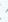 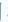 组织应急预案培训和演练。同时，组织对应急预案进行评估，符合修订情形的应及时组织修订。7.2 责任与奖惩依据法律法规和有关规定，对在生产安全事故应急救援工作 中有突出贡献的单位和个人给予奖励；对失职、渎职的有关人员追究责任，构成犯罪的，依法追究刑事责任。7.3 预案管理师市应急管理局负责本预案的组织实施。7.4 预案解释本预案由师市应急管理局负责解释。7.5 预案实施时间本预案自印发之日起实施。附件：1.师级冶金等工贸行业事故应急响应流程图2.冶金等工贸行业生产安全事故分级表3.师级冶金等工贸行业事故应急响应条件附件1师级冶金等工贸行业事故应急响应流程图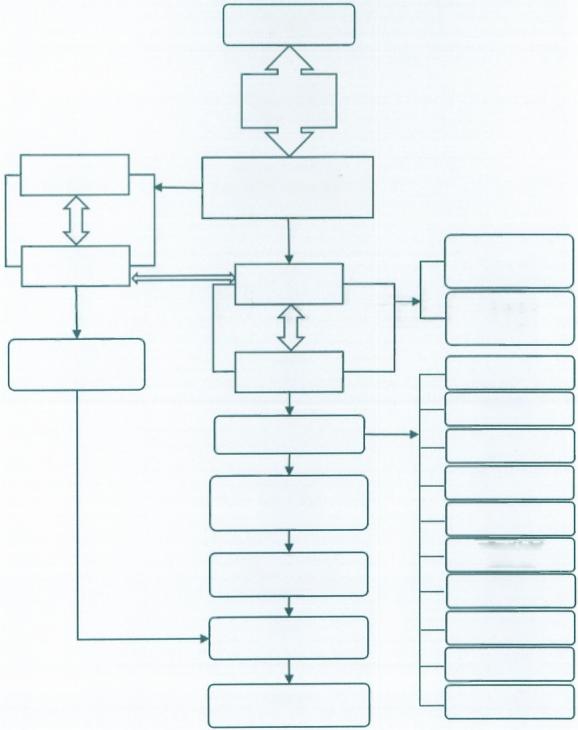 事故发生值班室信息接受与处理四级响应指挥部办公室分析研判三级响应采取响应措施二级响应一级响应现场指挥机构指挥协调应急处置符合应急响应结束条件响应结束后期处置指挥部和成员单位领导赶赴现场救援力量赶赴现场综合协调组抢险救援组救治防疫组警戒治安组公众疏散组环境监测与危险废物处置组专家技术组新闻报道组后勤保障组善后处置组附件2冶金等工贸行业生产安全事故分级表注：“以上”包括本数“以下”不包括本数。附件3师级冶金等工贸行业事故应急响应条件特别重大事故重大事故较大事故一般事故指造成30人以上死亡或者100人以上重伤(包括急性工业中毒)；或者1亿元以上直接经济损失的事故。造成10人以上30人以下死亡或者50人以上100人以下重伤(包括急性工业中毒)；或者5000万元以上1亿元以下直接经济损失的事故。指造成3人以上10人以下死亡或者10人以上50人以下重伤(包括急性工业中毒)；或者1000万元以上5000万元以下直接经济损失的事故。指造成3人以下死亡或者10人以下重伤(包括急性工业中毒)；或者1000万元以下直接经济损失的事故。一级响应二级响应三级响应四级响应符合以下情形之一时，启动一级响应：1.发生特别重大事故2.造成30人以上涉险、被困、失联的事故；3.需要启动一级响应的其他情形。符合以下情形之一时，启动二级响应：1.发生重大事故；2.造成10人以上涉险、被困、失联的事故；3.超出师市应急处置能力的事故；4.需要启动二级响应的其他情形。符合以下情形之一时，启动三级响应：1.发生较大事故；2.造成3人以上10人以下涉险、被困、失联的事故；3.需要启动三级响应的其他情形。符合以下情形之一时，启动四级响应：1.发生一般事故；2.造成3人以下涉险、被困、失联的事故；3.需要启动四级响应的其他情形。